Anlage 3 - Allergen-Dokumentation (extern)	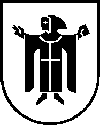 erstellt am: …....21.02.2019.....ProduktGlutenGlutenGlutenGlutenGlutenGlutenKrebstiereEiFischErdnussSojaMilchNüsseNüsseNüsseNüsseNüsseNüsseNüsseNüsseNüsseSellerieSenfSesamLupinenWeichtiereSulfiteProduktWeizenRoggenGersteHaferDinkelKamutKrebstiereEiFischErdnussSojaMilchMandelnHaselnüsseWalnüsseKaschunüssePecannüsseParanüssePistazienMacademianüsseQueenslandnüsseSellerieSenfSesamLupinenWeichtiereSulfiteErbsensuppexxxHausgemachte ZigarimxxxxRindsbackerlxxxSchowarma SpießxxxThunfisch SteakxxxxOrangen EspumaxxxDattel Halva Küchleinxxxxx